The Klondike/Yukon Gold Rush and Jack LondonPart 1: Read through the information at the websites below, making note of the key information. Then answer the questions below. The Klondike Gold RushBanking on the Stampeders – Dyea vs. SkagwayThe TrailsWhat event sparked the Klondike Gold Rush? How did the Klondike Gold Rush?How did various people attempt to cash in on the Gold Rush?What were the two main trails Klondikers took? What were the advantages and disadvantages of each?What obstacles did the Klondikers face? Describe several. How does the inclusion of the letter excerpts on the “Banking on the Stampeders” and “The Trails” pages impact your understanding of the events described?Part 2: Click on the links below to look at photographs related to the Klondike Gold Rush. Then respond to the questions below.Front Street during winter, Dawson, Yukon Territory, ca. 1899Chilkoot Trail from Stone House, Alaska, 1898Klondikers Ascending to Summit of Chilkoot Pass“The Golden Stairs” Two Men at the Summit of White PassThermometer Registering 68° below ZeroDog Sled with Supplies, Chilkoot TrailHorse Drawn Sleds, White PassMen Crossing Ice BridgeRescue Attempt from a CreviceRescuing a Man Fallen through the IceWhich two photos did you find most compelling/engaging? Explain why.Select one of the photos above and imagine you witnessed the scene first-hand. Like the excerpts of the letters from the pages in Part 1, compose a short account of your experience. This could take the form of a letter or diary/journal entry.Part 3: Click on the links below to learn about American naturalist writer Jack London and his connection with the Klondike Gold Rush. Then respond to the questions below.                                                                                                                                                                        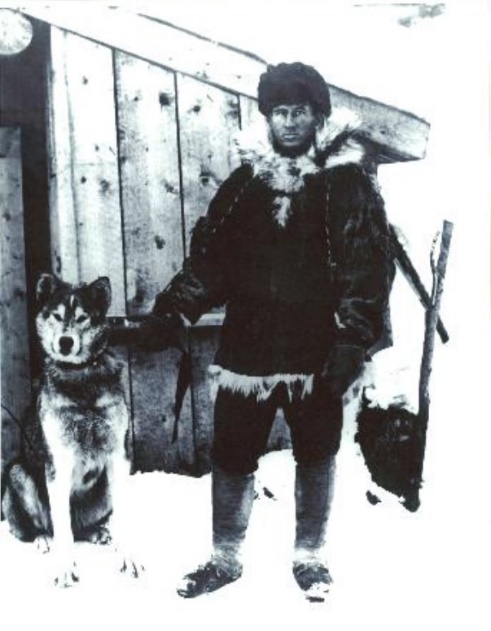 The Literature of the Gold Rush                                                                                                                                                                                        GOLD FEVER! DEADLY COLD! & THE AMAZING TRUE ADVENTURES OF JACK LONDON IN THE WILDHow might London’s experiences in the Yukon be described as both a failure and a success?List at least 5 specific details the “Gold Fever” article provides about Jack London.List at least 3 specific examples of how Jack London’s experiences in the Yukon were used in his different writings.